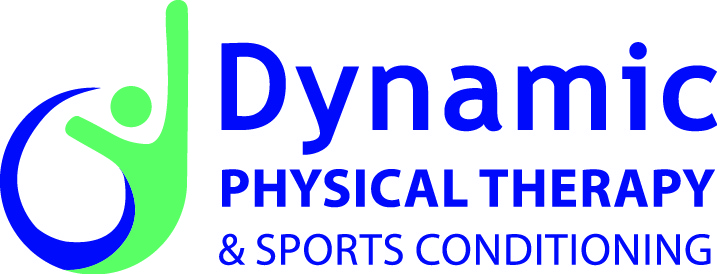 Patient Intake FormName: ________________________                                                             Date: ____/____/______Date of Birth: ____/____/_____                                                Email: _________________________Mailing Address: ________________________________________________________________Phone Number (Home): ________________	           Phone Number (Cell): ___________________Sex:  M  or  F              Marital Status: ___________                Occupation: ____________________If Patient is a minor (under the age of 18):Guardian’s name: __________________________             Relationship: ____________________Emergency Contact:Name: ____________________________                         Relationship: ______________________Phone Number: __________________________Health Insurance:Insurance Company: _________________________ Policy Holder Name: __________________ID Number: ________________________________Referring Physician:Name: ______________________________         Office Name: ___________________________Primary Care Physician:Name: ______________________________         Office Name: ___________________________Other:Are you currently seeing someone else for any kind of therapy? Y  or  NIf Yes, where/what kind? _________________________________________________________How did you hear about Dynamic PTSC? _____________________________________________Injury Information:What body part are we seeing you for? ______________________________________________Onset of symptoms or date of injury: _______________________________________________What tests have been completed for this injury? XRAY    MRI     CT Scan   Other _______    NoneWhat best describes your pain?  Achy   Sharp   Burning   Stabbing  Tingling   Other ___________On a scale of 0-10 (0= no pain and 10= worst pain imaginable) my pain at best is ________ and at worst is _______.Please mark where you have symptoms of the following image: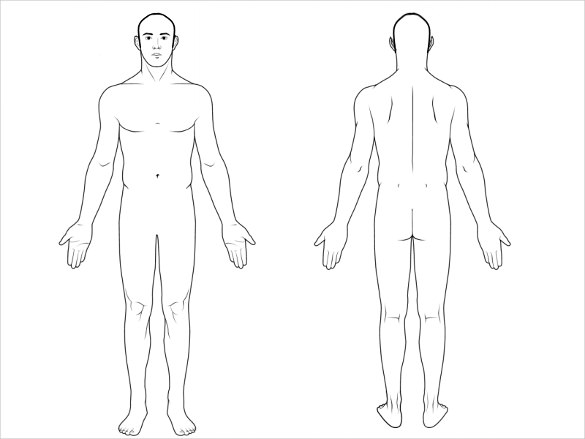 Are you currently taking any medications or supplements for your symptoms?  Y or  NIf Yes, what are you taking? ______________________________________________________What are your goals for physical therapy? ___________________________________________Medical History:I have a history of (please circle all that apply):High Blood Pressure                                                                                             Recent weight loss/gainHeart Disease										   Lung diseaseDiabetes									        Thyroid conditionEpilepsy									          Low blood sugarHearing loss										              CancerAsthma									            Impaired visionOsteoporosis										         FracturesFrequent falls										Ringing in earsShortness of breath									          Dizziness Angina (chest pain)									      ConcussionArthritis								               Difficulty swallowingStroke										       Impaired memoryDepression										             AnxietyHave you fallen recently? Y  or  N  Do you have a pacemaker or surgical implant?  Y  or  NAre you pregnant:  Y  or  NI have the following allergies: ______________________________________________________Please list any serious illnesses, accidents, and/or surgeries: _________________________________________________________________________________________________________________________________________________________________________________________Please list all your medications: __________________________________________________________________________________________________________________________________Have you been seen by a physical therapist before? Y  or  NIf yes, what for? ________________________________________________________________How much caffeine do you consume daily? ________________Do you smoke? Y  or  N  If yes, how long have you been a smoker? _______ cigarettes/day? ___How many days a week do you drink alcohol? The above is true to the best of my knowledge.Signature:				                                                     Date:				Attendance Policy:Consistent attendance and adherence to the planned treatment regimen is paramount to your care and recovery. We require a 24 hour cancellation notice for all appointments. If notice is not given, you may be charged a fee for the missed appointment. Consent for Treatment:I hereby authorize Dynamic Physical Therapy and Sports Conditioning to evaluate and treat my injury. I understand there is no guarantee that my condition will improve. I further understand that response to physical therapy evaluations and treatments vary from person to person and on rare occasions a treatment session may aggravate symptoms.Notice of privacy practice:Dynamic Physical Therapy and Sports Conditioning is committed to protecting our patients’ health information and privacy. In compliance with Federal HIPPA Regulations, therapists and staff will make their best efforts to ensure that your protected health information is kept private at all times. By signing below, I acknowledge that I may request a copy of Dynamic Physical Therapy and Sports Conditioning’s Notice of Privacy Practices.Authorization To Release Protected Health Information:I hereby authorize one or all of the designated parties listed below to request and receive the release of any protected health informationName:________________________________________             Relationship:______     ________Name:___________________________________________  __Relationship:_________     _____Name:______________________________________________Relationship:    ______________Patient Name:_____________                                  ______________________________________ Signature:___________________________________________________ Date:______________